PressemeldungLeistungsfähige Widerstandsthermometer von WIKA Automation24 überarbeitet Prozesssensoren-Sortiment / PT100-Sensoren bis zu 30 Prozent günstigerWien – Nach einer Umstrukturierung seines Sortiments im Bereich Widerstandsthermometer bietet der Online-Shop Automation24 seinen Kunden ab sofort leistungsfähige PT100-Sensoren der Marke WIKA an. Im Vergleich zum bisherigen Sortiment decken die Prozesssensoren einen größeren Temperaturbereich von -50 bis 200 bzw. 260°C ab und verfügen über eine bis zu 3-mal schnellere Ansprechzeit. Außerdem können die Produkte unter automation24.at bis zu 30 Prozent günstiger als die Vorgängermodelle angeboten werden. Temperaturmessung mithilfe elektrischen WiderstandsWiderstandsthermometer, die häufig auch als PT100-Sensoren oder als industrielle Temperaturfühler bezeichnet werden, messen die Temperatur eines Mediums mithilfe des elektrischen Widerstands aus Platin. Sie werden je nach Ausführung für Temperaturmessungen in der Fabrikautomation und im Maschinenbau eingesetzt. Auch für den Außenbereich sind sie geeignet, wo sie zum Beispiel in der Solar-, Heizungs-, Gebäude- und Klimatechnik zum Einsatz kommen.Die PT100-Sensoren von WIKA sind als Eintauch-, Anlege-, Einschraub-, Anschraub- sowie Außenfühler und mit den Schutzarten IP65 und IP67 verfügbar. Für Applikationen mit erhöhten Beanspruchungen bis Schutzart IP68/IP69K führt Automation24 außerdem Einschraub- und Eintauchfühler von ifm electronic. Darüber hinaus werden unter automation24.at auch entsprechende Tauchhülsen angeboten. Diese Zubehörteile werden überall dort verwendet, wo Temperatursensoren nicht direkt mit dem Medium in Berührung kommen. Außerdem ermöglichen sie im Fehlerfall den Austausch von Sensoren, ohne dass dabei ganze Behälter entleert werden müssen. Automation24 führt Tauchhülsen mit Einbaulängen zwischen 60 und 200 mm und Außendurchmessern von 8 oder 10 mm.Über Automation24Automation24 hat sich auf den Internetversandhandel spezialisiert. Das Komplettsortiment für Automatisierungstechnik umfasst über 2.700 Markenartikel aus den Bereichen Positionssensorik, Prozesssensorik, Steuerungs- und Antriebstechnik, Industrial Ethernet, Regelungstechnik, Industrieleuchten, Schalt- und Schutztechnik, Befehls- und Meldegeräte, Spannungsversorgung, Gehäuse sowie Verbindungstechnik. Sämtliche Produkte sind bei Automation24 bereits bei Kleinstabnahmemengen ab dem ersten Stück zu einem ausgezeichneten Preis-Leistungsverhältnis erhältlich._____________________________________________________________Zeichen (Fließtext inkl. Leerzeichen): 2.315Bei Verwendung wird um Zusendung eines Belegheftes gebeten. Text und Fotos dieser Pressemitteilung stehen für Sie unter presseportal.brandrevier.com/automation24_at zum Download bereit.Bildmaterial: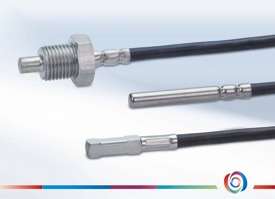 Leistungsfähige PT100-Sensoren von WIKA lösen das bisherige Automation24-Sortiment im Bereich Widerstandsthermometer teilweise ab. Foto: Automation24